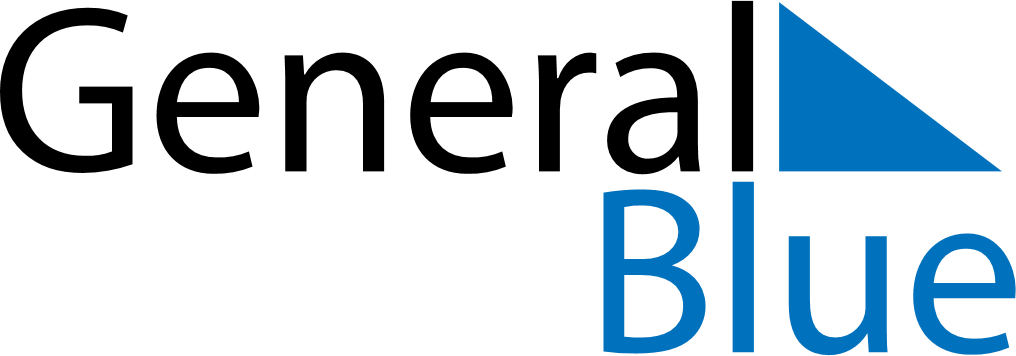 December 2021December 2021December 2021CyprusCyprusMONTUEWEDTHUFRISATSUN1234567891011121314151617181920212223242526Christmas DayBoxing Day2728293031